OXFAM In south sudan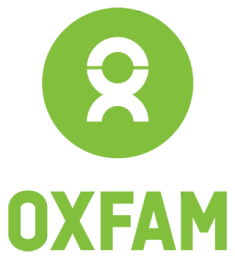 JOB DESCRIPTION Roving Finance Officer Shaping a stronger Oxfam for people living in povertyJob Purpose To ensure Oxfam in South Sudan has the Finance capacity to provide effective and efficient service delivery and support the South Sudan Program and various functions in the Program.  The purpose of this position is to support the implementation of Oxfam South Sudan Programs through effective financial management support to country program and partners in a capacity building and backstopping way across all field offices. Covering for colleagues out of office for leave or any other absence and conducting induction process for new finance officers and their assistants.Key Responsibilities Accounting Management 		5%The Roving Finance Officer is responsible for co-ordinating the management of all bank and cash transactions from and to the South Sudan bank accounts to ensure effective implementation of country program activitiesEnsure that payments are approved in accordance with the stipulated organisational guidelines and procedures. Ensure that field payments are well captured and recorded in time, for consolidation, timely reporting and submission to the internal and external parties.Cash Flow and Bank Reconciliation Management		10%To ensure that both bank and cash records are accurately updated daily, that all cheques and cash received are banked immediately.Following up on any bank and cash discrepancies, carrying out reconciliation and informing the country Head of finance of any irregularities thereof.Advising the thematic and area program leads of cash requirements and assist in the compilation of field monthly top-up requests for timely submission and field cash delivery. Follow up and ensures the timely preparation of relevant field offices bank reconciliations. Management of Advances, Floats and Loans		10%Ensure that all field balance sheet accounts are reconciled monthly, and any outstanding issues is addressed as appropriate.  All recoveries in respect of advances, floats, loans, private phone, mileage etc owed by staff members are appropriately paid or deducted from the salaries on specified dates, as approved.Ensure that reviewed, reconciled and signed float, loan and advance registry are uploaded to the internal Oxfam archive on a monthly basis.Cash Management 			10%Ensures that a complete and accurate record of all petty cash transactions is maintained in the field officesEnsures that expenditure of petty cash is fully monitored; and that requests for replenishment are made in a timely manner within the internally agreed dates Reviews all field petty cash top up requests by ensuring correct budget coding and compiles them for processingEnsure all field petty cash vouchers raised are appropriately approved and filed and uploaded to the box folders as per donor/statutory requirements.Follow up with the field offices and ensuring that any cash received is banked within 48 hours.Assist Head of finance in reviewing existing field systems and procedures advise on any changes to ensure cost effective operations in the programme.Payroll Preparation			10%Together with the Human resource department, reviews the field monthly payroll for accuracy, completeness and ensure that all statutory deductions other relevant deductions are made and remitted on time. Ensure that the field costs have been allocated the correct budget coding before uploading to the system.Payment and invoice Management		20%Receives and reviews field payments and ensures that invoices are thoroughly reviewed; invoices are fully supported, confirm compliance to Oxfam/donor procedures etc. Ensures that payment vouchers raised are appropriately approved and filed as per donor/statutory requirements. Ensures that payments are to be recorded accurately reflecting the correct budget codes and amount paid. All documents uploaded to the accounting system are supported by soft copies that are uploaded to the internal archive foldersMaintain a log of all cheque payments made including name of suppliers. Assist Country office put in place systems to monitor pending payments with a view of reducing lead time and also production of financial management reports.Budget 		5%Assist Finance Manager in supporting and reviewing program budgets and forecasts to ensure they are accurate and in line with set guidelines.Assist thematic leads in preparing their project budgets that should assist in feeding to programme budgets. Review proposal budgets to be sent to various donors in conformity with their regulations and formats as may be called upon.Expenditure Coding	5%Ensure proper coding of expenses before uploading data to the system.Ensure that expenditure is charged to the correct budget codes and counter check with the monthly BMRs for budget availaibilty.Upload Journals	5%Receives and reviews mid and end month field books, prepares and uploads both bank and cash books journals for authorisation and posting by the head of finance.Prepare correction journals and recharges by 2nd of every month and ensure all the supporting documents are in place. Ensure all expenses are captured in the Oxfam Finance system on time.Risk Management		15%Act as final check to arrest any exposure and manage financial and fraud risk within the organisation that may impact on the various country programmes.  This includes clear understanding of HR, Logistics and Finance Policies to ensure that the payment processing, coding and accounting is correctly done according to policy.Training 		5%Regular visits to the field locations for staff training and capacity building and identification of any gaps that will need to be addressedSkills, Competency and KnowledgeSkills A university degree with a specialization in Finance or Accounting.Accountancy professional qualification {ACCA or CPA }Ability to plan with good organizational skills, including prioritization and ability to work under pressure.Team-working skills.Good computer skills: Excel, Word, the purchasing system and Helios systemGood reporting and communication skillsKnowledgeKnowledge of multiple donor funding regulations.Good knowledge of financial systems.Good written and spoken English.Experience Minimum 3 years proven relevant and progressive work experience preferably with INGO.Excellent analytical skills particularly from the point of view of cost-effective financial management.Multi-tasking and higher efficiency, Attention to details.Proven experience of management of suppliers / contracts and financial systems.Initiative and ability to follow up on issues.Flexibility under pressure and in response to changing needs.Organizational ValuesAccountability – Our purpose-driven, results-focused approach means we take responsibilityfor our actions and hold ourselves accountable.  We believe that others should also be heldaccountable for their actions.Empowerment – Our approach means that everyone involved with Oxfam, from our staff andsupporters to people living in poverty, should feel they can make change happen.Inclusiveness – We are open to everyone and embrace diversity.  We believe everyone has acontribution to make, regardless of visible and invisible differences.Key Behavioural Competencies (based on Oxfam’s Leadership Model)Internal Job Grade		    D2 NationalContract type			    Fixed Term Reporting to 			    Roving Finance Manager  Staff reporting to this post 	    N/A Locations	                             Juba, South SudanCompetencies DescriptionDecisivenessWe are comfortable to make transparent decisions and to adapt decision making modes to the context and needs.InfluencingWe have the ability to engage with diverse stakeholders in a way that leads to increased impact for the organisation We spot opportunities to influence effectively and where there are no opportunities we have the ability to create them in a respectful and impactful manner.HumilityWe put ‘we’ before ‘me’ and place an emphasis on the power of the collective, nurture the team and play to the strengths of each individual. We are not concerned with hierarchical power, and we engage with, trust and value the knowledge and expertise of others across all levels of the organization.Relationship BuildingWe understand the importance of building relationship, within and outside the organization. We have the ability to engage with traditional and non-traditional stakeholders in ways that lead to increased impact for the organisation.ListeningWe are good listeners who can see where deeper levels of thoughts and tacit assumptions differ. Our messages to others are clear, and consider different preferences.Mutual AccountabilityWe can explain our decisions and how we have taken them based on our organizational values.  We are ready to be held to account for what we do and how we behave, as we are also holding others to account in a consistent manner.Agility, Complexity, and AmbiguityWe scan the environment, anticipate changes, are comfortable with lack of clarity and deal with a large number of elements interacting in diverse and unpredictable ways.Systems ThinkingWe view problems as parts of an overall system and in their relation to the whole system, rather than reacting to a specific part, outcome or event in isolation. We focus on cyclical rather than linear cause and effect. By consistently practicing systems thinking we are aware of and manage well unintended consequences of organizational decisions and actions.Strategic Thinking and JudgmentWe use judgment, weighing risk against the imperative to act. We make decisions consistent with organizational strategies and values.Vision SettingWe have the ability to identify and lead visionary initiatives that are beneficial for our organization and we set high-level direction through a visioning process that engages the organization and diverse external stakeholders.Self-AwarenessWe are able to develop a high degree of self-awareness around our own strengths and weaknesses and our impact on others. Our self-awareness enables us to moderate and self-regulate our behaviors to control and channel our impulses for good purposes. EnablingWe all work to effectively empower and enable others to deliver the organizations goals through creating conditions of success. We passionately invest in others by developing their careers, not only their skills for the job.  We provide freedom; demonstrate belief and trust provide appropriate support. We give more freedom and demonstrate belief and trust, underpinned with appropriate support.Name Of Employee................................................................................................................................Signature............................................................................     Date........................................................Name of Line Manager............................................................................................................................Signature............................................................................     Date........................................................